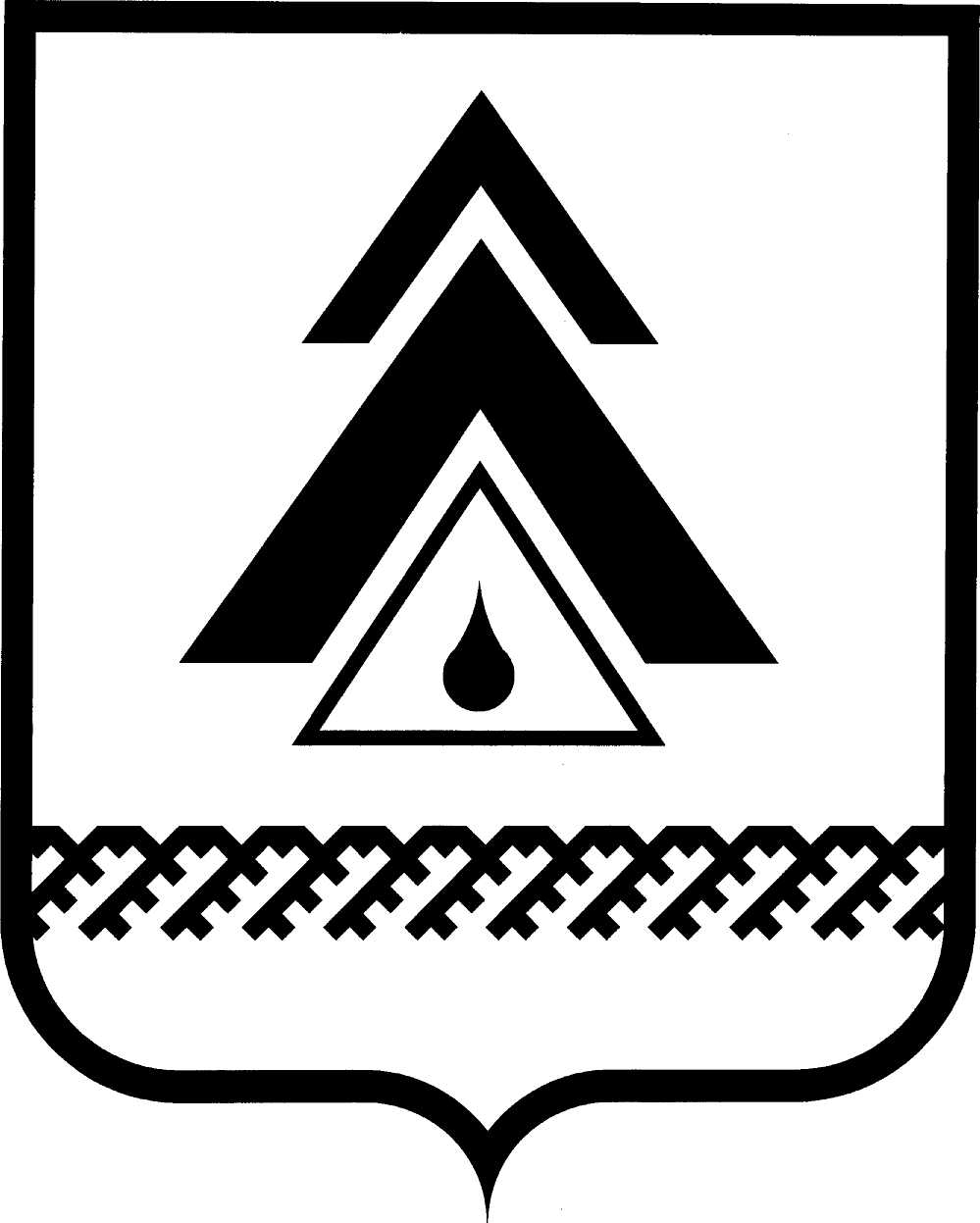 ДУМА НИЖНЕВАРТОВСКОГО РАЙОНАХанты-Мансийского автономного округа - ЮгрыПроектРЕШЕНИЕО внесении изменений в приложение 2 к решению Думы района от 22.04.2016 № 26 «Об оплате труда, дополнительных гарантиях и компенсациях для лиц, замещающих должности муниципальной службы в муниципальном образовании Нижневартовский район»В соответствии с Федеральным законом от 06.10.2003 N 131-ФЗ «Об общих принципах организации местного самоуправления в Российской Федерации», руководствуясь статьёй 16 закона ХМАО - Югры от 20.07.2007 N 113-оз «Об отдельных вопросах муниципальной службы в Ханты-Мансийском автономном округе – Югре», Уставом Нижневартовского района,Дума района РЕШИЛА:1. Внести изменения в приложение 2 к решению Думы района от 22.04.2016 № 26 «Об оплате труда, дополнительных гарантиях и компенсациях для лиц, замещающих должности муниципальной службы в муниципальном образовании Нижневартовский район»:1.1. Изложив раздел V в следующей редакции:«V. Порядок установления и выплаты премииза выполнение особо важных и сложных заданий5.1. Премия за выполнение особо важных и сложных заданий выплачивается:за отдельные особо важные и сложные задания (разработку программ, муниципальных правовых актов, методик и других заданий, имеющих особую сложность и важное значение для улучшения социально - экономического положения в районе, определенной отрасли, сферы деятельности);за выполнение работ (поручений) с высоким уровнем качества исполнения:в полном соответствии с требованиями (или с их превышением), своевременно, эффективно (в том числе в случаях увеличения нагрузки или сокращения сроков), самостоятельно и с высоким уровнем активности и ответственности, не требующих переделок и исправлений.5.2. При принятии решения о премировании учитываются следующие условия:личный вклад лица, замещающего должность муниципальной службы, в обеспечение выполнения задач и реализации функций, возложенных на орган местного самоуправления;степень сложности выполнения заданий, эффективности достигнутых результатов за определенный период работы;оперативность и профессионализм лица, замещающего должность муниципальной службы, в решении вопросов, входящих в его компетенцию, в подготовке документов, выполнении поручений;соблюдение установленных сроков для выполнения поручений, добросовестное и качественное выполнение обязанностей, не предусмотренных должностной инструкцией;активная положительная позиция при исполнении работ (поручений).5.3. Представление о премировании лиц, замещающих должности муниципальной службы в администрации района, готовит заместитель главы района (исполняющий обязанности заместителеля главы района), по направлению деятельности. В представлении указываются: список лиц, обоснование к премированию и размер причитающейся работнику премии.Премия за выполнение особо важных и сложных заданий может быть выплачена, как отдельному работнику, так и группе работников.Решение о премировании заместителей главы района и руководителей самостоятельных структурных подразделений принимается непосредственно Главой района.5.4. Решение о премировании лиц, замещающих должности муниципальной службы, в том числе об объеме премии, принимаются Главой района и оформляются муниципальными правовыми актами района.Премия выплачивается за счет фонда оплаты труда, в пределах утвержденных ассигнований по смете лицам, замещающим должности муниципальной службы.Размер премии не может превышать пяти месячных фондов оплаты труда в год на одного работника за счёт средств местного бюджета.В случае полученной экономии фонда оплаты труда премия максимальными размерами не ограничивается.5.5. Размер выплаты премии за выполнение особо важных и сложных заданий определяется в индивидуальном порядке в зависимости от личного вклада лица, замещающего должность муниципальной службы, в обеспечение выполнения задач, функций и реализации полномочий, возложенных на орган местного самоуправления.5.6. Премия за выполнение особо важных и сложных заданий является единовременной выплатой.»1.2. В разделе VI в пункте 6.4., исключить слова «Персональная выплата вновь принятым на должности муниципальной службы устанавливается при стаже работы не менее одного месяца на соответствующей должности муниципальной службы.».2. Решение опубликовать (обнародовать) на официальном веб-сайте администрации Нижневартовского района (www.nvraion.ru) и в приложении «Официальный бюллетень» к газете «Новости Приобья».3. Решение вступает в силу после его официального опубликования (обнародования).4. Контроль за выполнением решения возложить на постоянную комиссию по бюджету, налогам, финансам и социально-экономическим вопросам Думы района (Е.Г. Поль).от ______________г. Нижневартовск                                                         № ____Председатель Думы района                                                           И.В. Заводская